分数（増補版）　　　　　　　20170715初稿　20200629増補　20230404改訂(Quiz. ブランク□を埋めて下さい。)分数  の捉え方分数の第義・・・単位分数の整数倍      =  □ という見方（説明） a：分量a：aを3等分したものの2つ分（例）L：リットル L =  L  2 ：1Lを3等分したものの2つ分分数の第義・・・除法の商　　   = (2  □ の答) という見方（例）　 L = 2 L  □との考え方が両立する事を説明しよう！！　１C：チョコレート1枚の分量　チョコレート2枚を3人で等分したい。１人分はどれだけか？　の考えで、２C÷３＝？　と立式チョコレート2枚重ねて３つに切ると良い。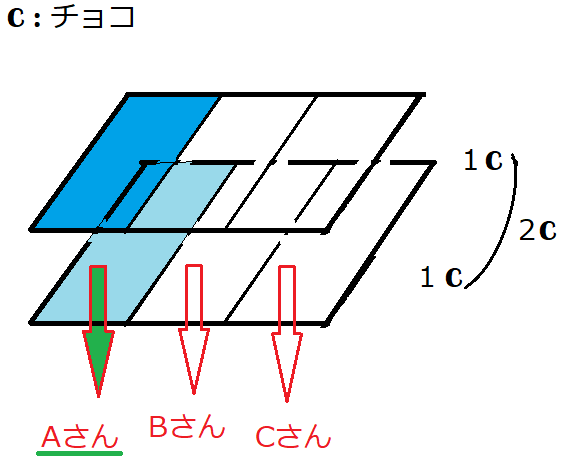 1人分は、 C のかけらが２つ分だ（上下に重なっている）！！　つまり、 C ×２　・・・　の考えと同じになった！（結論）　　　　　　　　　　２C÷３ ＝  C×２　・・・　よって、両者を同じ記号 C で表しても矛盾は起きない。    <蛇足>　2÷3 の答を0.6666・・・（小数）と計算しなくても、（分数を用いると）と即答できる有り難み。分数のかけ算　　 ×  ＝ ・・・分母どうし分子どうし掛ける　１C：チョコレート1枚の分量　　　 C　の　 倍                      　＝  C ×  量分数　　　　操作としての分数（分割分数）　　　　　　　（割合分数）[縦に5等分　　[横に3つに切りの4つ分]　　　その2つ分持って来よう]　　＝ （小片1個の分量）×　　　　　個   　                    　横4縦2　　　　　　　　　　　　　　              　＝　 C 　　　　個　　　　　　　　　　　　　　　　　　　　　　＝　 C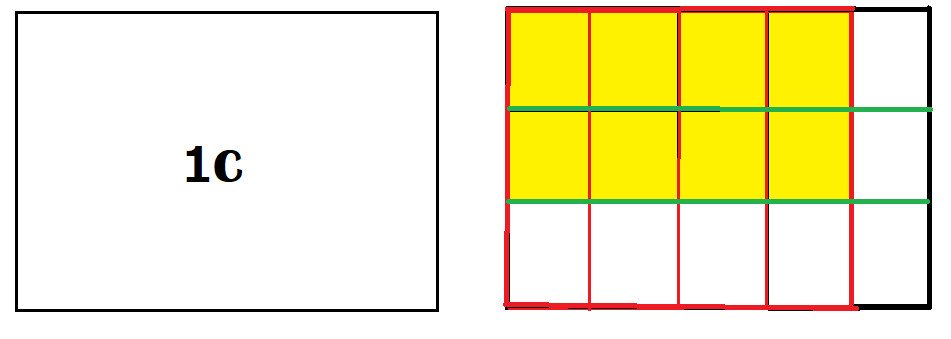 異分母分数の足し算・引き算　 +  =  +  =  =   通分→同分母分数の足し引き→約分通分・約分の為に　同じ大きさを表す分数　k ≠ 0 のとき　 = 　成立する理由　　 =   1 =   =  